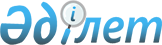 "КазГеоЭксплорейшен" жауапкершілігі шектеулі серіктестігіне қауымдық сервитут белгілеу туралыАқмола облысы Ерейментау ауданы әкімдігінің 2024 жылғы 29 қаңтардағы № а-1/23 қаулысы
      Қазақстан Республикасының Жер Кодексiне, "Қазақстан Республикасындағы жергiлiктi мемлекеттiк басқару және өзін-өзі басқару туралы" Қазақстан Республикасының Заңының 31-бабының 1-тармағының 10) тармақшасына сәйкес, 2023 жылы 20 сәуірдегі № 2004-EL пайдалы қатты қазбаларды барлауға берілген лицензияның негізінде Ерейментау ауданы әкiмдігі ҚАУЛЫ ЕТЕДI:
      1. "КазГеоЭксплорейшен" жауапкершілігі шектеулі серіктестігіне (Бизнес-сәйкестендiру нөмiрi: 220440035666) 2023 жылы 20 сәуіріне дейінгі мерзімге Ерейментау ауданының Сілеті ауылы әкімшілік шекараларында жалпы ауданы 13528,0 гектар жер учаскелерін алып қоймастан пайдалы қатты қазбаларды барлау жөніндегі операцияларды жүргізу мақсатында осы қаулының қосымшасына сәйкес қауымдық сервитут белгіленсін.
      2. "КазГеоЭксплорейшен" жауапкершілігі шектеулі серіктестігі:
      1) пайдалы қатты қазбаларды барлау жөніндегі операцияларды жүргізу мақсатында жер учаскелерін пайдалану кезінде Қазақстан Республикасының заңнама талаптарын сақтасын;
      2) жұмыстар аяқталғаннан кейін бүлінген жер учаскелерін одан әрі тікелей мақсаты бойынша пайдалануға жарамды күйге келтірсін.
      3. Осы қаулы оның алғашқы ресми жарияланған күнінен кейін күнтізбелік он күн өткен соң қолданысқа енгізіледі. Пайдалы қатты қазбаларды барлау жөніндегі операцияларды жүргізу мақсатында қауымдық сервитут белгіленетін Сілеті ауылы әкімшілік шекараларында орналасқан жер учаскелері
					© 2012. Қазақстан Республикасы Әділет министрлігінің «Қазақстан Республикасының Заңнама және құқықтық ақпарат институты» ШЖҚ РМК
				
      Аудан әкімі

Н.Мұқатов
Ерейментау ауданы әкімдігінің
2024 жылғы "29" қаңтардағы
№ а-1/23 қаулысына
қосымша
№
Кадастрлық нөмері
Жер пайдаланушы
Жер учаскесінің орналасқан жері
Жария сервитутпен ауыртпалық түсіретін жерлер, гектар
Жер санаты
1
01-006-030-060
Ахметов А.К.
Сілеті ауылы әкімшілік шекараларында
267
ауыл шаруашылығы мақсатындағы жерлер
2
01-006-030-061
Купеев С.К. 
Сілеті ауылы округінің әкімшілік шекараларында
2807
ауыл шаруашылығы мақсатындағы жерлер
3
01-006-044-006
Рахимжанов К.С.
Сілеті ауылы округінің әкімшілік шекараларында
37
ауыл шаруашылығы мақсатындағы жерлер
4
01-006-044-011
Ахметов А.К.
Сілеті ауылы округінің әкімшілік шекараларында
818
ауыл шаруашылығы мақсатындағы жерлер
5
01-006-044-005
"Жана Береке" ЖШС
Сілеті ауылы округінің әкімшілік шекараларында
306
ауыл шаруашылығы мақсатындағы жерлер 
6
01-006-030-059
Жуманов М.К.
Сілеті ауылы округінің әкімшілік шекараларында
3726
ауыл шаруашылығы мақсатындағы жерлер
7
01-006-030-058
Канафин Б.А.
Сілеті ауылы округінің әкімшілік шекараларында
1944
ауыл шаруашылығы мақсатындағы жерлер
8
01-006-030-057
Зейнелова А.Ж.
Сілеті ауылы округінің әкімшілік шекараларында
795
ауыл шаруашылығы мақсатындағы жерлер
9
01-006-032-033
Майканова Г.Е.
Сілеті ауылы округінің әкімшілік шекараларында
315
ауыл шаруашылығы мақсатындағы жерлер
10
01-006-032-047
ТОО "Астана-Өріс"
Сілеті ауылы округінің әкімшілік шекараларында
271
ауыл шаруашылығы мақсатындағы жерлер
11
01-006-
"Сілеті ауылы әкімінің аппараты" ММ
Сілеті ауылы
1342
Елді мекеннің жерлері
12
01-006-
Сілеті ауылы округінің әкімшілік шекараларында
900
босалқы жерлер
Барлығы
Барлығы
13528